填  表  说  明凡申请学校网络安全与信息化项目经费需填写此表，并承诺保证所填全部内容真实有效、符合相关的法律法规和学校的规定。填写各项内容时，要实事求是，表达明确、严谨。本表依据《西华大学网络安全与信息化项目管理办法》和《西华大学招投标管理办法》制定。项目实行项目负责人制。项目负责人一般应为为本单位主要负责人，若不是须指定授权项目负责人，以便招标和支付。每个项目必须要有绩效指标，并作为绩效验收的依据。每个项目要有需求论证（含论证表、技术参数、专家签字表），政采部分在立项后在校园网公示；非政府采购部分，需要部门负责人、项目负责人、专家等三人以上进行论证并签字。原则上专家需要副高及以上职称，论证表和专家信息表参照政府采购部分。如需补充说明，可另附页。双面打印，最终与设备申购表、需求论证意见、综合招标申请（如有）、招标文件、合同、验收报告、执行进度明细表等形成验收材料。一、项目基本信息二、项目建设的必要性及建设目标三、项目绩效目标四、项目建设方案建设内容系统拓扑图：(网络拓扑图、软件主要功能业务流程图、或与外围其它设备的连接示意图)信息化资源规划（数据库及信息资源设计、需要使用学校公共或其他部门的数据等信息资源、本系统作为数据权威源产生的可供其他系统使用的数据等信息资源）：五、项目配置清单及采购资金预算六、项目组织及实施计划七、信息安全（仅对于信息系统项目，参考信息系统安全等级保护建议表和国家标准 信息安全技术 信息系统安全等级保护基本要求）八、项目可行性专家论证意见（从项目建设的内容和思路，预算的合理性、可靠性等进行论证，项目建设单位发起）九、项目建设牵头单位及参与单位的职能及意见十、审批意见编号:            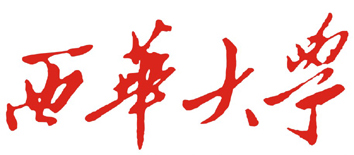 网络安全与信息化项目申报书项  目  名  称：                      申  报  单  位：             （盖章）申报单位负责人：                     授权项目负责人：                     申  报  日  期：                     联  系  电  话：                     西华大学网络安全与信息化工作委员会制项目名称项目类别建设项目：□新建  □改建  □续建 服务项目：□维保    建设项目：□新建  □改建  □续建 服务项目：□维保    建设项目：□新建  □改建  □续建 服务项目：□维保    建设项目：□新建  □改建  □续建 服务项目：□维保    建设项目：□新建  □改建  □续建 服务项目：□维保    项目类型□硬件；□软件；□工程；□服务；□信息系统 （可多选）(信息系统安全保护等级：□一级；□二级；□三级)□硬件；□软件；□工程；□服务；□信息系统 （可多选）(信息系统安全保护等级：□一级；□二级；□三级)□硬件；□软件；□工程；□服务；□信息系统 （可多选）(信息系统安全保护等级：□一级；□二级；□三级)□硬件；□软件；□工程；□服务；□信息系统 （可多选）(信息系统安全保护等级：□一级；□二级；□三级)□硬件；□软件；□工程；□服务；□信息系统 （可多选）(信息系统安全保护等级：□一级；□二级；□三级)拟采购方式□政府采购      □非政府采购 (招标方式：□单一来源    □公开招标)□政府采购      □非政府采购 (招标方式：□单一来源    □公开招标)□政府采购      □非政府采购 (招标方式：□单一来源    □公开招标)□政府采购      □非政府采购 (招标方式：□单一来源    □公开招标)□政府采购      □非政府采购 (招标方式：□单一来源    □公开招标)项目负责人姓名职务职称项目负责人办公电话移动电话项目负责人Email信箱建成后运行维护责任人姓名职务职称建成后运行维护责任人办公电话移动电话建成后运行维护责任人Email信箱☑□☑□☑□项目经费来源经费来源项目总预算（万元）（万元）（万元）（万元）项目简介：项目简介：项目简介：项目简介：项目简介：必要性：（从项目的背景、依据，现有系统存在的问题和差距，项目建设的意义等方面阐述）建设目标：（包括总体目标，分阶段或分期建设目标等）业务需求：（维保项目要有原有资产信息：含购买时间、中标方或维保公司名称、合同金额、质保到期时间或上次维保到期时间、原厂商服务或维保公司服务质量评价等）技术方案：（主要硬件组成、软件功能模块、系统集成任务，可另附页说明）业务系统基础信息业务系统基础信息业务系统基础信息业务系统基础信息用户类型□在校在编教职工   □全日制学生  □其他_______________□在校在编教职工   □全日制学生  □其他_______________□在校在编教职工   □全日制学生  □其他_______________系统开发语言□.NET     □JAVA     □PHP      □其他___________□.NET     □JAVA     □PHP      □其他___________□.NET     □JAVA     □PHP      □其他___________系统运行环境□Windows  □Linux    □Unix     □其他___________□Windows  □Linux    □Unix     □其他___________□Windows  □Linux    □Unix     □其他___________数据库系统□Oracle   □SQL Server   □MySQL    □其他___________□Oracle   □SQL Server   □MySQL    □其他___________□Oracle   □SQL Server   □MySQL    □其他___________需对接的学校信息化基础应用系统☑需对接的学校信息化基础应用系统☑需对接的学校信息化基础应用系统☑需对接的学校信息化基础应用系统☑□统一身份认证    □信息门户    □其他     ________________________________________________ (可写多个)□统一身份认证    □信息门户    □其他     ________________________________________________ (可写多个)□统一身份认证    □信息门户    □其他     ________________________________________________ (可写多个)□统一身份认证    □信息门户    □其他     ________________________________________________ (可写多个)数据交流信息数据交流信息数据交流信息数据交流信息系统产生数据系统拟申请使用学校基础数据或其他信息系统的数据□人事：                                                 □本科生：                                                         □研究生：                                                        □科研：                                                         □教学：                                                        □设备：                                                        □财务：                                                        □其他信息：                                                         请列举需求信息的字段，可另附页□人事：                                                 □本科生：                                                         □研究生：                                                        □科研：                                                         □教学：                                                        □设备：                                                        □财务：                                                        □其他信息：                                                         请列举需求信息的字段，可另附页□人事：                                                 □本科生：                                                         □研究生：                                                        □科研：                                                         □教学：                                                        □设备：                                                        □财务：                                                        □其他信息：                                                         请列举需求信息的字段，可另附页其他数据需求所需硬件资源（来源A：已有；B:申请学校信息化基础平台提供; C：采购）所需硬件资源（来源A：已有；B:申请学校信息化基础平台提供; C：采购）所需硬件资源（来源A：已有；B:申请学校信息化基础平台提供; C：采购）所需硬件资源（来源A：已有；B:申请学校信息化基础平台提供; C：采购）名称数量来源指标服务器CPU: 主频_____ 个数_______ 核数______存储应用数据：____GB  数据库数据：____GB数据库系统名称：_______   版本:_________单台（套）（含系统集成、工程、服务）需按设备名称填写设备申购表，并作为此申报书的附表。单台（套）（含系统集成、工程、服务）需按设备名称填写设备申购表，并作为此申报书的附表。单台（套）（含系统集成、工程、服务）需按设备名称填写设备申购表，并作为此申报书的附表。单台（套）（含系统集成、工程、服务）需按设备名称填写设备申购表，并作为此申报书的附表。单台（套）（含系统集成、工程、服务）需按设备名称填写设备申购表，并作为此申报书的附表。单台（套）（含系统集成、工程、服务）需按设备名称填写设备申购表，并作为此申报书的附表。设备名称规格型号数量单价（万元）总价（万元）备注项目建设总预算：                                   （万元）项目建设总预算：                                   （万元）项目建设总预算：                                   （万元）项目建设总预算：                                   （万元）项目建设总预算：                                   （万元）项目建设总预算：                                   （万元）项目技术和管理人员配置：项目技术和管理人员配置：项目技术和管理人员配置：项目技术和管理人员配置：姓名职务职称所属单位项目建设中承担的主要任务项目实施计划：项目实施计划：项目实施计划：项目实施计划：时间时间项目建设内容项目建设内容信息系统业务描述信息系统安全保护等级□一级；□二级；□三级信息系统安全等级保护基本要求及配套设置（技术要求和管理要求）：信息系统安全等级保护基本要求及配套设置（技术要求和管理要求）：项目负责人(签字)：单位主要负责人（签字）：论证专家(签字)：同意按学校项目管理和网络安全管理相关规定，组织保障本项目实施和运维，保障网络与信息安全。本单位将建立健全项目管理责任制，严格按照经专家论证和学校审定的项目建设方案组织实施，并在项目建成后，加强项目运行和维护管理，严格执行政府采购、工程监理、合同管理、文档管理等制度。项目申报单位：（盖章）               项目负责人(签字)：                                单位主要负责人（签字）：				　　　　　　　　　                     年　   月   　日项目参与各单位意见：单位盖章                 项目参与各单位负责人：　　　　　　　　　                       年　   月　   日网络安全与信息化工作委员会及专家评审意见：网络安全与信息化工作委员会办公室盖章：             签字：	　　　　　　　　　                      年　   月 　  日学校意见:学校盖章：                        校领导（签字）：         	　　　　　　　　　                      年　   月 　  日